дымовых и вентиляционных каналов и при необходимости их ремонт в многоквартирных домах, использующих поквартирное газовое оборудование для отопления и горячего водоснабжения.4. При проведении модернизации (реконструкции, капитального ремонта, нового строительства) теплоисточников, систем теплопотребления, предусмотреть завершение работ в срок до начала отопительного сезона с оформлением подключения, в том числе к тепловым сетям энергоснабжающей организации, в установленном порядке.5. Выполнение мероприятий по подготовке энергоисточников и систем энергоснабжения к работе в ОЗП завершить до начала работы комиссии по проверке готовности и своевременно произвести регистрации паспортов готовности. Повторный вызов инспекторов Госэнергогазнадзора для участия в комиссии по проверке готовности к работе в ОЗП будет производиться только после издания приказа о привлечении к ответственности виновных должностных лиц и предоставлении информации об устраненных нарушений. Дата участия инспектора в повторной комиссии по проверке готовности к работе в ОЗП будет определяться исходя из приоритета работы первичных комиссий согласно утвержденного графика регистрации паспортов. 	Паспорт готовности для потребителей и теплоисточников г.Наровля и Наровлянского района регистрируется в Наровлянской районной энергогазинспекции филиала Госэнергогазнадзора по Гомельской области Мозырского МРО по адресу: г.Наровля, ул.Пионерская 21/40б.Сроки регистрации паспорта готовности: в соответствии с графиком регистрации, утвержденным местным органом исполнительной власти (смотрите сайт администрации, райисполкома ) Включение систем теплоснабжения при отсутствии оформленного и зарегистрированного в органе Госэнергогазнадзора паспорта готовности ЗАПРЕЩАЕТСЯ.	Госэнергогазнадзор ПРЕДУПРЕЖДАЕТ: в соответствии со ст.21.7 Кодекса Республики Беларусь об административных правонарушениях отсутствие зарегистрированного в установленном порядке паспорта готовности теплоисточника или паспорта готовности потребителя тепловой энергии к работе в ОЗП влечет наложение штрафа в размере до 20 б.в., на юридическое лицо – до 500 б.в.Тел. РЭГИ (МРО) 4-20-10; 4-20-30ИНФОРМАЦИОННОЕ ПИСЬМО № 3-ОЗПОБ ИТОГАХ ПРОХОЖДЕНИЯ ОТОПИТЕЛЬНОГО СЕЗОНА 2022/2023г. И ЗАДАЧАХ ПРИ ПОДГОТОВКЕ ОРГАНИЗАЦИЙ К РАБОТЕ В ОСЕННЕ- ЗИМИНЙ ПЕРОД 2023/2024г.	Анализ подготовки организаций, расположенных на территории Гомельской области, к работе в осенне-зимний период (далее ОЗП) 2022/ 2023г. показа, что в отдельных случаях проводились некачественная работа по подготовке объектов. Так, комиссиям по проверке готовности к работе в ОЗП предъявлялись объекты с невыполненными условиями готовности, а именно: с поврежденной и невосстановленной  тепловой изоляцией трубопроводов в жилых домах, с неисправными системами автоматического регулирования теплопотребления (далее САР), с непроверенной в полном объеме проверкой дымовых и вентиляционных каналов в многократных домах, использующих поквартирное газовое оборудование для отопления и горячего водоснабжения, и т.п. При выполнении работ по тепловой изоляции трубопроводов рядом предприятий грубо нарушались требования к технологии  выполнения данных работ. Вследствие чего представителями филиала принято участие в 619 повторных комиссиях по проверке готовности в ОЗП потребителей тепловой энергии и в 112 повторных комиссиях по проверке готовности теплоисточников, т.е. предъявлено к осмотру 13,2% неготовых потребителей и 7,18% неготовых теплоисточников (при подготовке к ОЗП 2021/2022г. года участие в повторных комиссиях составило  24% от общего количества участий в комиссиях). Систематически нарушали сроки регистрации паспортов готовности предприятия, расположенные на территории Гомельской области, но имеющие юридический адрес в других областях. Информация о предприятиях зарегистрировавших паспорта готовности к работе в ОЗП с нарушением сроков, установленных графиками регистрации, предоставлялась филиалом в администрации г.Гомеля и райисполкомы.В период прохождения ОЗП 2022/2023г. инспекторами Госэнергогазнадзора у потребителей тепла, подключенных от теплоисточников РУП «Гомельэнерго», выявлено 74 случая превышения температуры обратной сетевой воды, 193 факта неработающих и не налаженных САР. У потребителей, подключенных от теплоисточников, не входящих в состав РУП «Гомельэнерго», выявлен 21 случай превышения температуры обратной сетевой воды, 129 фактов неработающих и неналаженных САР. В течении отопительного сезона имели место повреждения тепловых сетей, в том числе находящиеся на балансе РУП «Гомельэнерго», приведшие к перерыву в теплоснабжении подключенных объектов, в том числе жилого фонда.	В ходе отопительного периода 2022/2023г. установлены факты включения систем теплопотребления организаций без зарегистрированного в установленном порядке паспорта готовности к работе в ОЗП. К лицам, их допустившим, приняты меры административного воздействияАнализ прошедшего отопительного сезона показал, что координация совместных действий энергоснабжающих организаций и потребителей тепловой энергии в рамках подготовки к отопительному сезону 2022/2023г. обеспечила Гомельской области. Выполнение организационно-технических мероприятий и регламентных работ на теплоисточниках и системах теплоснабжения позволило исключить серьезные повреждения на тепловых сетях и котельном оборудовании.	В целях совместной подготовки объектов энергоснабжения к работе в ОЗП 2023/2024г., для обеспечения устойчивого и надежного энергоснабжения потребителей и предупреждения аварий на электро- и теплооборудовании филиал  Госэнергогазнадзора по Гомельской области предлагает:Потребителям тепловой и электрической энергии:Руководствоваться в своих действиях требованиями Правил подготовки организаций к отопительному сезону, его проведения и завершения, утвержденных постановлением Совета Министров Республики Беларусь от 14.05.2020 №286 (далее –Правила), ТКП 458-2012 ТКП 459-20121.2. Разработать до 15 июня организационно-технические мероприятия по подготовке объектов энергоснабжения к работе в ОЗП 2023/2024г.1.3 Выполнить комплекс мероприятий по обеспечению устойчивой и надежной работы электроустановок и электрических сетей, предусмотрев:-принятие мер по приведению схем электроснабжения котельных и потребителей в соответствие с категорийностью электроприемников и технических условий; проверку исправности устройств АВР, работоспособности АИЭ; своевременный ремонт поврежденных кабельных линий 6-10 кВ, в том числе участвующие в транзите; создание необходимого запаса материалов для своевременного и качественного проведения ремонта  оборудования; укомплектование штата персоналом, обслуживающим электроустановки, прошедшего обучение и проверку знаний в установленном порядке; проведение их измерений и испытаний электрооборудлования и сетей; ремонт кровли, помещений и строительных конструкций ТП, обеспечение их надежными запирающими устройствами; выполнение в РУ, ТП, РП всех регламентных работ, предусмотренных требованиями ПУЭ и ПТЭ электроустановок потребителей.1.4 Выполнить комплекс мероприятий по обеспечению устойчивой и надежной работы систем теплопотребления в ОЗП, предусмотрев:- работы по техническому обслуживанию, ремонту, замене оборудования теплоустановок, трубопроводов и (или) тепловых сетей, тепловых пунктов, внутренних систем теплопотребления; работы по техническому обслуживанию и ремонту внутренних и внешних инженерных коммуникаций, приборов учета тепловой энергии (средств расчетного учета), в т.ч. поверку, и автоматики регулирования тепловой энергии; испытания тепловых сетей, водоподогревателей, испытания и промывку тепловых пунктов, систем теплоснабжения вентиляции, систем отопления в присутствии представителя энергоснабжающей организацией с оформлением соответствующего акта; восстановление и ремонт тепловой изоляции трубопроводов; замену или ремонт и наладку автоматики регулирования расхода и температуры теплоносителя; окончание всех ремонтных работ на системах теплопотребления, работ по утеплению зданий и помещений; установку расчетных сужающих устройств (шайб, сопел и др.); выполнение установленных заданий по замене тепловых сетей, включая замену сетей с истекшим нормативным сроком эксплуатации (более 25 лет), принять необходимые меры по повышению надежности их работы (замена участков, капитальный ремонт, испытание повышенным давлением и т.д.); укомплектование штата персоналом, обслуживающим теплоиспользующим теплоиспользующие установки, прошедшего обучение и проверку знаний в установленном порядке; выполнение предписаний и рекомендации органа Госэнергогазнадзора.2. Организациям, имеющим на своем балансе теплоисточники и (или)  тепловые сети, необходимо разработать и реализовать мероприятия по подготовке мероприятия  по подготовке теплоисточника к ОЗП с учетом предприятий органов надзора и контроля, предусмотрев:- проведение работ на теплоисточниках, тепловых сетях, насосных тепловых пунктах по техническому обслуживанию, ремонту и замене оборудования, трубопроводов, систем регулирования и учета тепловой энергии; проведение промывок, испытаний и наладки оборудования теплоисточников, тепловых сетей и тепловых пунктов; контроль наличия дроссельных диафрагм на трубопроводах тепловых сетей и тепловых пунктов, перерасчет гидравлического режима (при необходимости); проверку приборов учета тепловой энергии (средств расчетного учета); наличие Положения о взаимоотношениях с потребителями и взаимодействии при аварийных ситуациях, наличие заключений Госпромнадзора о готовности подведомственного оборудования.3. Организациям, осуществляющим эксплуатацию жилищно- коммунальные услуги при подготовке к работе в ОЗП необходимо, в том числе провести работы согласно разработанным и утвержденным графикам по техническому обслуживанию и ремонту внутренних и подводящих инженерных коммуникаций, источников электро- и водоснабжения, приборов учета тепловой энергии (средств расчетного учета) в том числе по своевременной проверке таких приборов; провести работы по техническому обслуживанию Старший государственный инспектор по энергетическому и газовому надзору –Директор филиала ГосэнергогазнадзораПо Гомельской области                 С.А. Новацкий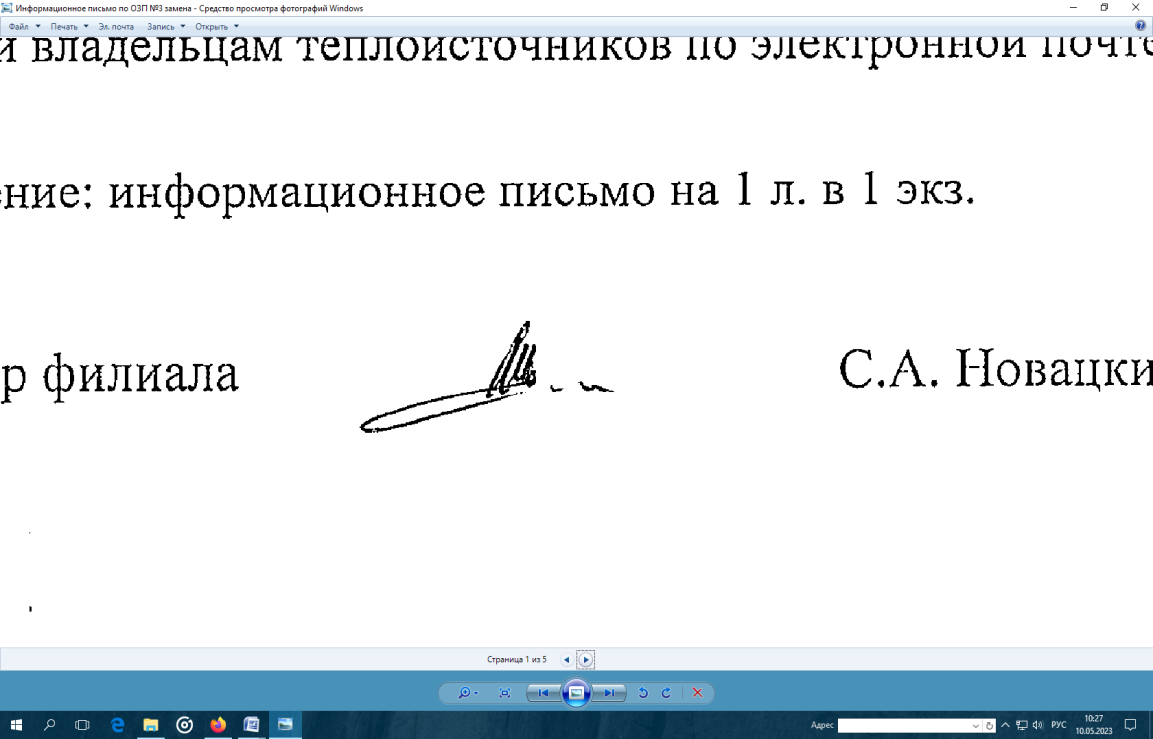 МИНИСТЕРСТВО ЭНЕРГЕТИКИРЕСПУБЛИКИ БЕЛАРУСЬГосударственное учреждение«Государственный энергетический и газовый надзор»Филиал государственного учреждения«Государственный энергетический и газовый надзор»по Гомельской областиул.Калинина, 2А, 246014 г.Гомельтел. +375 232 50 10 30, факс +375 232 31 06 69e-mail: Gomel@gosenergogaznadzor.byот 13.04.2023г. №  09-49/1122 на №_________ от  _________ Руководителю предприятия (организации)_______________________________________________________________________________________